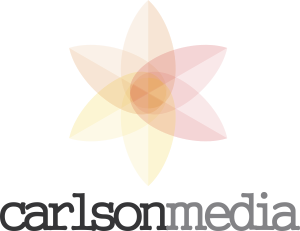 Бриф на изготовление сценария аудиоролика.Общие требованияОбщие требованияЖанр ролика (подчеркнуть нужное).Информационный (дикторский), игровой (постановочный), песенный, джингл.Тональность обращенияЖанр ролика.Юмор, лирика, пафос и т.д.Игровой, информационный, имиджевый. Рекламное сообщениеЧто мы хотим сказать в нашем ролике, в порядке убывания важности.Описание товара / услугиНаименование продукта, марка продукта, какие потребности удовлетворяет, где продается…Аргументы и фактыКакие свойства продукта отличают его в лучшую сторону и почему.Целевая аудиторияВозраст, пол, доходы, образование. Неформальное описание представителя целевой аудитории.ОриентирыКакие ранее слышанные (федеральные) ролики нравятся, какие — нет и почему.Радиостанции размещенияУкажите радиостанции, на которых планируется размещение ролика с описанием форматов их вещания.Дополнительная информацияВсе, что заказчик считает нужным сообщить, но у него так и не спросили. (например, ролик должен быть в стихотворной форме, с элементами диалога, с пропевкой и т.д.)Специальные требованияСпециальные требованияХронометраж 15”,  30”,  45”,  нет привязки к хронометражуОбязательные элементы Адрес, телефон, готовый слоган (если есть)